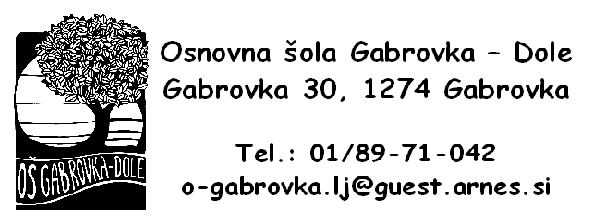 P E Š B U SVOZNI RED – OŠ Gabrovka (16. 9. 2021 – 22. 9. 2021)in nato vsak petek do jesenskih počitnicSMERPOSTAJA/ODHODDANSPREMLJEVALECBREZOVOBrezovo (Sladič) 7.00Moravška Gora (Mohar) 7.15Moravška Gora (Golob) 7.25 Smole 7.35šola 7.4016. 9. 202117. 9. 202120. 9. 202121. 9. 202122. 9. 2021in nato vsak  petekSonja BOLJTEJožica SLADIČMORAVČEMoravče (kapelica) 7.00Roje (Oven) 7.20Klanec (Gabrenja) 7.25Gabrovka (muzej) 7.30šola 7.4016. 9. 202117. 9. 202120. 9. 202121. 9. 202122. 9. 2021in nato vsak  petekMaja BAHORAnica KOTARMaja PLAZARMetka POTOČNIKAnica RESNIKDarja RESNIKTIHABOJTihaboj (avtobusna postaja) 7.00Simončič 7.20Gabrovka (Smole) 7.35šola 7.4016. 9. 202117. 9. 202120. 9. 202121. 9. 202122. 9. 2021in nato vsak  petekMihela BEVCLidija JEVŠOVAREmina PETROVIĆTLAKATlaka 7.00Pretržje 7.20šola 7.4016. 9. 202117. 9. 202120. 9. 202121. 9. 202122. 9. 2021in nato vsak petekTanja GRMNina MOČILAR